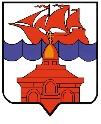 РОССИЙСКАЯ ФЕДЕРАЦИЯКРАСНОЯРСКИЙ КРАЙТАЙМЫРСКИЙ ДОЛГАНО-НЕНЕЦКИЙ МУНИЦИПАЛЬНЫЙ РАЙОНАДМИНИСТРАЦИЯ СЕЛЬСКОГО ПОСЕЛЕНИЯ ХАТАНГАПОСТАНОВЛЕНИЕ23.03.2020 г.                                                                                                                      № 033 – ПО внесении изменений в Постановление Администрации сельского поселения Хатанга от 17.06.2019 г. № 097-П «Об утверждении административного регламента предоставления муниципальной услуги «Прием заявлений и выдача разрешений на ввод объектов капитального строительства в эксплуатацию» Администрацией сельского поселения Хатанга»В соответствии с Федеральным Законом от 27.12.2019 г. № 472-ФЗ «О внесении изменений в Градостроительный кодекс Российской Федерации и отдельные законодательные акты Российской Федерации», Федеральным законом от 27.07.2010 г.       № 210-ФЗ «Об организации предоставления государственных и муниципальных услуг», в целях приведения нормативных правовых актов Администрации сельского поселения Хатанга в соответствие с требованиями федерального законодательства,ПОСТАНОВЛЯЮ:Внести в Приложение к Постановлению Администрации сельского поселения Хатанга от 17.06.2019 г. № 097-П «Об утверждении административного регламента предоставления муниципальной услуги «Прием заявлений и выдача разрешений на ввод объектов капитального строительства в эксплуатацию» Администрацией сельского поселения Хатанга» (далее – Приложение) следующие изменения: В пункте 2.5 Раздела 2 «Стандарт предоставления муниципальной услуги» слова «… не должен превышать 7 календарных дней…» заменить словами «…не должен превышать пяти рабочих дней…»; Раздел 3 «Состав, последовательность и сроки выполнения административных процедур, требования к порядку их выполнения, в том числе особенности выполнения административных процедур в электронной форме, а также особенности выполнения административных процедур в многофункциональных центрах» дополнить пунктом 3.8 следующего содержания:«3.8. В случае если строительство, реконструкция объекта капитального строительства осуществляется в несколько этапов, и разрешение на строительство выдано на отдельные этапы строительства, реконструкции объекта, выдача разрешений на ввод объекта в эксплуатацию, выдается в отношении этапов строительства, реконструкции объекта капитального строительства.В случае подачи заявления на ввод объекта в эксплуатацию в отношении этапа строительства, реконструкции объекта, документы, указанные в пункте 2.7. оформляются в части относящихся к соответствующему этапу строительства, реконструкции объекта. В данном случае в заявлении указываются сведения о ранее выданных разрешениях на ввод объекта в эксплуатацию.» Пункт 3.4.12. Раздела 3 «Состав, последовательность и сроки выполнения административных процедур, требования к порядку их выполнения, в том числе особенности выполнения административных процедур в электронной форме, а также особенности выполнения административных процедур в многофункциональных центрах» дополнить абзацем следующего содержания: «Разрешение на ввод объекта в эксплуатацию выдается в форме электронного документа, подписанного электронной подписью, в случае, если это указано в заявлении о выдаче разрешения на ввод объекта в эксплуатацию».Опубликовать Постановление в Информационном бюллетене Хатангского сельского Совета депутатов и Администрации сельского поселения Хатанга и на официальном сайте органов местного самоуправления сельского поселения Хатанга www.hatanga24.ru.Контроль за исполнением настоящего Постановления возлагаю на заместителя Главы сельского поселения Хатанга Скрипкина А.С.Настоящее Постановление вступает в силу со дня его подписания. Временно исполняющая полномочияГлавы сельского поселения Хатанга														                                                   А.И. Бетту